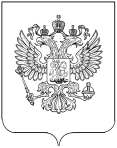 РОССТАТТЕРРИТОРИАЛЬНЫЙ ОРГАН ФЕДЕРАЛЬНОЙ СЛУЖБЫ ГОСУДАРСТВЕННОЙ СТАТИСТИКИ ПО РЕСПУБЛИКЕ ДАГЕСТАН(Дагестанстат)ПРЕСС-РЕЛИЗ16-17 июня, в столице Дагестана Махачкале прошло заседание Регионального совета руководителей территориальных органов федеральной службы государственной статистики расположенных в Южном и Северо-Кавказском федеральных округах с участием заместителя руководителя Федеральной службы государственной статистики Смелова Павла Александровича, начальников управлений Росстата. Кроме того в заседании приняли участие руководители службы статистики Приморского и Алтайского краев. Также приняли участие первый заместитель Председателя Правительства  Республики Дагестан  Омаров Нюсрет Магомедович и первый заместитель Министра экономики и территориального развития Республики Дагестан  Рустамов Арсен Закирович.Главной темой Регионального совета это подготовка и проведение ВПН-2020 о готовности ТОГС СКФО к переписи в трудодоступных территориях. Обсуждение вопроса и выработка предложений по этим вопросам.Заседание прошло в деловой, конструктивной обстановке.На открытие заседания присутствовали представители региональных СМИ как телевизионных так электронных и печатных, на вопросы которых ответили  заместитель руководителя Федеральной службы государственной статистики Смелов Павел Александрович и руководитель Территориального органа Федеральной службы государственной статистики по Республике Дагестан  Эфендиева Айганат Шевкетовна.Все материалы по мероприятию вышедшие в региональных СМИ можно посмотреть переходя по следующим гиперссылкам.Телекомпания ГТРК «Дагестан»http://gtrkdagestan.ru/video/V-Dagestane-gotovyatsya-k-Vserossijskoj-perepisi-naseleniya/Телекомпания РГВК  «Дагестан»https://rgvktv.ru/obshchestvo/73682?utm_source=yxnews&utm_medium=desktopгазета «Дагестанская правда» http://dagpravda.ru/novosti/vserossijskaya-perepis-naseleniya-2020-v-dagestane-startuet-v-uzhe-ijule/?utm_source=yxnews&utm_medium=desktop&utm_referrer=https%3A%2F%2Fyandex.ru%2Fnews%2Fstory%2FVserossijskaya_perepis_naseleniya_2020_vDagestane_startuet_uzhe_viyule--f29895883c57efce4955639110109c15РИА «Дагестан»https://riadagestan.ru/news/society/v_dagestane_obsudili_voprosy_predstoyashchey_perepisi_naseleniya/?utm_source=yxnews&utm_medium=desktopгазета «Лезгигазет» https://lezgigazet.ru/archives/225909?utm_source=yxnews&utm_medium=desktopгазета «Елдаш» https://yoldash.ru/news/pervyy-etap-vserossiyskoy-pere/?utm_source=yxnews&utm_medium=desktopгазета «Илчи» http://ilchi.info/2021/06/gevvrgghchgf/?utm_source=yxnews&utm_medium=desktop&utm_referrer=https%3A%2F%2Fyandex.ru%2Fnews%2Fstory%2FVserossijskaya_perepis_naseleniya_2020_vDagestane_startuet_uzhe_viyule--f29895883c57efce4955639110109c15Территориальный орган Федеральной службыгосударственной статистики по Республике Дагестан